 				For More Information: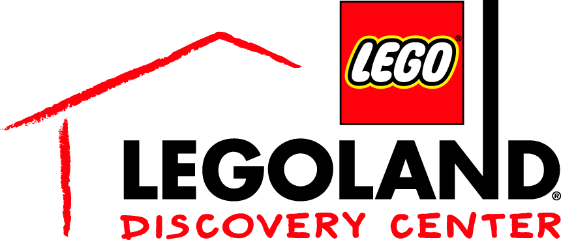 					McKenzie Riley				BRAVE Public Relations					404.233.3993			mriley@emailbrave.com*MEDIA ADVISORY*LEGOLAND® Discovery Center Atlanta extends free admission for all first responders Atlanta’s leading kid-friendly attraction honors local heroes throughout the entire month of September with First Responders Appreciation Days ATLANTA (September 5, 2018) – Due to popular demand, LEGOLAND® Discovery Center Atlanta is extending their limited-time offer to all first responders. To thank those who do so much for the community, LEGOLAND Discovery Center Atlanta will treat first responders to free admission from now through Sunday, September 30. First responders can unwind with their families while exploring the attraction’s rides, new LEGO Ninjago Training Camp, 4D theater and the more than two million LEGO bricks that the attraction has to offer. Visitors can nominate their favorite local hero, and the first responder with the most entries will receive a family four-pack of annual passes! Plus, everyone who submits a nomination will also be entered to win a family four-pack of tickets as well. The special promotion will allow first responders free admission and 50 percent off for up to six guests. WHAT:	First Responder Appreciation DaysFirst Responders receive free admission and 50 percent off for six additional guests.WHEN:	Now – Sunday, September 30		Monday – Friday: 10 a.m. – 7 p.m. 		*Last admission at 5 p.m.		Saturday: 9 a.m. – 9 p.m.		*Last admission at 7 p.m.		Sunday: 10 a.m. – 7 p.m.		*Last admission at 5 p.m. WHERE:	LEGOLAND Discovery Center Atlanta 		Phipps Plaza | Buckhead		3500 Peachtree Road NE		Atlanta, GA 30326HOW:	Eligibility is for first responders only– please visit atlanta.legolanddiscoverycenter.com for the full list of qualifying professions. Tickets are available on a walk-up basis only with valid proof of employment (ID, pay stub, etc.).For more information, visit facebook.com/LDCatlanta###	